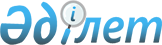 О бюджете сельского округа Акирек на 2020-2022 годы
					
			С истёкшим сроком
			
			
		
					Решение Аральского районного маслихата Кызылординской области от 26 декабря 2019 года № 299. Зарегистрировано Департаментом юстиции Кызылординской области 5 января 2020 года № 7160. Прекращено действие в связи с истечением срока
      В соответствии пункта 2 статьи 75 кодекса Республики Казахстан от 4 декабря 2008 года "Бюджетный кодекс Респубики Казахстан" Аральский районный маслихат РЕШИЛ:
      1. Утвердить бюджет сельского округа Акирек на 2020 – 2022 годы согласно приложениям 1, 2 и 3, в том числе на 2020 год в следующих объемах:
      1) доходы – 67 782,4 тысяч тенге, в том числе:
      налоговые поступления – 1 217 тысяч тенге;
      неналоговые поступления – 221,4 тысяч тенге;
      поступления от продажи основного капитала – 0;
      поступления трансфертов – 66 344 тысяч тенге;
      2) затраты – 67 782,4 тысяч тенге;
      3) чистое бюджетное кредитование – 0;
      бюджетные кредиты – 0;
      погашение бюджетных кредитов – 0;
      4) сальдо по операциям с финансовыми активами – 0; 
      приобретение финансовых активов – 0;
      поступления от продажи финансовых активов государства – 0;
      5) дефицит (профицит) бюджета– 0;
      6) финансирование дефицита (использование профицита) бюджета – 0.
      Сноска. Пункт 1 – в редакции решения Аральского районного маслихата Кызылординской области от 25.12.2020 № 442 (вводится в действие с 01.01.2020).


      2. Утвердить перечень бюджетных программ, не подлежащих секвестру в процессе исполнения бюджета сельского округа Акирек на 2020 год согласно приложения 4.
      3. Настоящее решение вводится в действие с 1 января 2020 года и подлежит официальному опубликованию. Бюджет сельского округа Акирек на 2020 год
      Сноска. Приложение 1 – в редакции решения Аральского районного маслихата Кызылординской области от 25.12.2020 № 442 (вводится в действие с 01.01.2020). Бюджет сельского округа Акирек на 2021 год Бюджет сельского округа Акирек на 2022 год Перечень бюджетных программ, не подлежащих секвестру в процессе исполнения бюджета сельского округа Акирек на 2020 год
					© 2012. РГП на ПХВ «Институт законодательства и правовой информации Республики Казахстан» Министерства юстиции Республики Казахстан
				
      Председатель сессии Аральскогорайонного маслихата

А. Садуакасова

      Секретарь Аральскогорайонного маслихата

Д. Мадинов
Приложение 1 к решению Аральского районного маслихата от 26 декабря 2019 года № 299
Категория 
Категория 
Категория 
Категория 
Сумма на 
2020 год
(тысяч тенге)
Класс
Класс
Класс
Сумма на 
2020 год
(тысяч тенге)
Подкласс
Подкласс
Сумма на 
2020 год
(тысяч тенге)
Наименование
Сумма на 
2020 год
(тысяч тенге)
1
2
3
4
5
1. Доходы
67 782,4
1
Налоговые поступления
1 217
01
Подоходный налог
10
2
Индивидуальный подоходный налог
10
04
Hалоги на собственность
1 207
1
Hалоги на имущество
13
3
Земельный налог
37
4
Hалог на транспортные средства
1 157
2
Неналоговые поступления
221,4
01
Доходы от государственной собственности
181
5
Доходы от аренды имущества, находящегося в государственной собственности
181
06
Прочие неналоговые поступление
40,4
1
Прочие неналоговые поступление
40,4
4
Поступления трансфертов
66 344
02
Трансферты из вышестоящих органов государственного управления
66 344
3
Трансферты из бюджета района (города областного значения) 
66 344
Функциональная группа
Функциональная группа
Функциональная группа
Функциональная группа
Сумма на 
2020 год
Администратор бюджетных программ
Администратор бюджетных программ
Администратор бюджетных программ
Сумма на 
2020 год
Программа
Программа
Сумма на 
2020 год
Наименование
Сумма на 
2020 год
2. Затраты
67 782,4
01
Государственные услуги общего характера
20 400,1
124
Аппарат акима города районного значения, села, поселка, сельского округа
20 400,1
001
Услуги по обеспечению деятельности акима города районного значения, села, поселка, сельского округа
20 380,1
022
Капитальные расходы государственного органа
20
04
Образование
32 299
124
Аппарат акима города районного значения, села, поселка, сельского округа
32 299
004
Дошкольное воспитание и обучение и организация медицинского обслуживания в организациях дошкольного воспитания и обучения
32 299
05
Здравоохранение
90
124
Аппарат акима района в городе, города районного значения, поселка, села, сельского округа
90
002
Организация в экстренных случаях доставки тяжелобольных людей до ближайшей организации здравоохранения, оказывающей врачебную помощь
90
06
Социальная помощь и социальное обеспечение
1 053
124
Аппарат акима города районного значения, села, поселка, сельского округа
1 053
003
Оказание социальной помощи нуждающимся гражданам на дому
1 053
07
Жилищно-коммунальное хозяйство
1 237,3
124
Аппарат акима города районного значения, села, поселка, сельского округа
1 237,3
008
Освещение улиц населенных пунктов
1 047,3
009
Обеспечение санитарии населенных пунктов
190
08
Культура, спорт, туризм и информационное пространство
10 917
124
Аппарат акима города районного значения, села, поселка, сельского округа
10 917
006
Поддержка культурно-досуговой работы на местном уровне
10 917
13
Прочие
1 786
124
Аппарат акима города районного значения, села, поселка, сельского округа
1 786
040
Реализация мероприятий для решения вопросов обустройства населенных пунктов в реализацию мер по содействию экономическому развитию регионов в рамках Государственной программы развития регионов до 2025 года
1 786
3.Чистое бюджетное кредитование
0
Бюджетные кредиты
0
5
Погашение бюджетных кредитов
0
4. Сальдо по операциям с финансовыми активами
0
Приобретение финансовых активов
0
5. Дефицит (профицит) бюджета
0
6. Финансирование дефицита (использование профицита) бюджета
0
8
Используемые остатки бюджетных средств
0
1
Свободные остатки бюджетных средств
0
01
Свободные остатки бюджетных средств
0
2
Остатки бюджетных средств на конец отчетного периода
0
01
Остатки бюджетных средств на конец отчетного периода
0Приложение 2 к решению Аральского районного маслихата от 26 декабря 2019 года № 299
Категория 
Категория 
Категория 
Категория 
Сумма на 2021 год
(тысяч тенге)
Класс 
Класс 
Класс 
Сумма на 2021 год
(тысяч тенге)
Подкласс
Подкласс
Сумма на 2021 год
(тысяч тенге)
Наименование 
Сумма на 2021 год
(тысяч тенге)
1
2
3
4
5
1. Доходы
58 590
1
Налоговые поступления
1 213
04
Hалоги на собственность
1 213
1
Hалоги на имущество
14
3
Земельный налог
39
4
Hалог на транспортные средства
1 160
2
Неналоговые поступления
245
01
Доходы от государственной собственности
245
5
Доходы от аренды имущества, находящегося в государственной собственности
245
4
Поступления трансфертов
57 132
02
Трансферты из вышестоящих органов государственного управления
57 132
3
Трансферты из бюджета района (города областного значения) 
57 132
Функциональная группа
Функциональная группа
Функциональная группа
Функциональная группа
Сумма на 
2021 год
Администратор бюджетных программ
Администратор бюджетных программ
Администратор бюджетных программ
Сумма на 
2021 год
Программа
Программа
Сумма на 
2021 год
Наименование
Сумма на 
2021 год
2. Расходы
58 590
01
Государственные услуги общего характера
18 820
124
Аппарат акима города районного значения, села, поселка, сельского округа
18 820
001
Услуги по обеспечению деятельности акима города районного значения, села, поселка, сельского округа
18 820
04
Образование
27 610
124
Аппарат акима города районного значения, села, поселка, сельского округа
27 610
004
Дошкольное воспитание и обучение и организация медицинского обслуживания в организациях дошкольного воспитания и обучения
27 610
05
Здравоохранение
95
124
Аппарат акима района в городе, города районного значения, поселка, села, сельского округа
95
002
Организация в экстренных случаях доставки тяжелобольных людей до ближайшей организации здравоохранения, оказывающей врачебную помощь
95
06
Социальная помощь и социальное обеспечение
1 528
124
Аппарат акима города районного значения, села, поселка, сельского округа
1 528
003
Оказание социальной помощи нуждающимся гражданам на дому
1 528
07
Жилищно-коммунальное хозяйство
921
124
Аппарат акима города районного значения, села, поселка, сельского округа
921
008
Освещение улиц населенных пунктов
689
009
Обеспечение санитарии населенных пунктов
232
08
Культура, спорт, туризм и информационное пространство
9 616
124
Аппарат акима города районного значения, села, поселка, сельского округа
9 616
006
Поддержка культурно-досуговой работы на местном уровне
9 616
3.Чистое бюджетное кредитование
0
Бюджетные кредиты
0
5
Погашение бюджетных кредитов
0
4. Сальдо по операциям с финансовыми активами
0
Приобретение финансовых активов
0
5. Дефицит (профицит) бюджета
0
6. Финансирование дефицита (использование профицита) бюджета
0Приложение 3 к решению Аральского районного маслихата от 26 декабря 2019 года № 299
Категория 
Категория 
Категория 
Категория 
Сумма на 2022 год
(тысяч тенге)
Класс 
Класс 
Класс 
Сумма на 2022 год
(тысяч тенге)
Подкласс
Подкласс
Сумма на 2022 год
(тысяч тенге)
Наименование 
Сумма на 2022 год
(тысяч тенге)
1
2
3
4
5
1. Доходы
59 026
1
Налоговые поступления
1 262
04
Hалоги на собственность
1 262
1
Hалоги на имущество
14
3
Земельный налог
41
4
Hалог на транспортные средства
1 207
2
Неналоговые поступления
255
01
Доходы от государственной собственности
255
5
Доходы от аренды имущества, находящегося в государственной собственности
255
4
Поступления трансфертов
57 509
02
Трансферты из вышестоящих органов государственного управления
57 509
3
Трансферты из бюджета района (города областного значения) 
57 509
Функциональная группа
Функциональная группа
Функциональная группа
Функциональная группа
Сумма на 
2022 год
Администратор бюджетных программ
Администратор бюджетных программ
Администратор бюджетных программ
Сумма на 
2022 год
Программа
Программа
Сумма на 
2022 год
Наименование
Сумма на 
2022 год
2. Расходы
59 026
01
Государственные услуги общего характера
18 958
124
Аппарат акима города районного значения, села, поселка, сельского округа
18 958
001
Услуги по обеспечению деятельности акима города районного значения, села, поселка, сельского округа
18 958
04
Образование
27 820
124
Аппарат акима города районного значения, села, поселка, сельского округа
27 820
004
Дошкольное воспитание и обучение и организация медицинского обслуживания в организациях дошкольного воспитания и обучения
27 820
05
Здравоохранение
99
124
Аппарат акима района в городе, города районного значения, поселка, села, сельского округа
99
002
Организация в экстренных случаях доставки тяжелобольных людей до ближайшей организации здравоохранения, оказывающей врачебную помощь
99
06
Социальная помощь и социальное обеспечение
1 537
124
Аппарат акима города районного значения, села, поселка, сельского округа
1 537
003
Оказание социальной помощи нуждающимся гражданам на дому
1 537
07
Жилищно-коммунальное хозяйство
958
124
Аппарат акима города районного значения, села, поселка, сельского округа
958
008
Освещение улиц населенных пунктов
717
009
Обеспечение санитарии населенных пунктов
241
08
Культура, спорт, туризм и информационное пространство
9 654
124
Аппарат акима города районного значения, села, поселка, сельского округа
9 654
006
Поддержка культурно-досуговой работы на местном уровне
9 654
3.Чистое бюджетное кредитование
0
Бюджетные кредиты
0
5
Погашение бюджетных кредитов
0
4. Сальдо по операциям с финансовыми активами
0
Приобретение финансовых активов
0
5. Дефицит (профицит) бюджета
0
6. Финансирование дефицита (использование профицита) бюджета
0Приложение 4 к решению Аральского районного маслихата от 26 декабря 2019 года № 299
№
Наименование
Здравоохранение
Организация в экстренных случаях доставки тяжелобольных людей до ближайшей организации здравоохранения, оказывающей врачебную помощь